Spelling List #2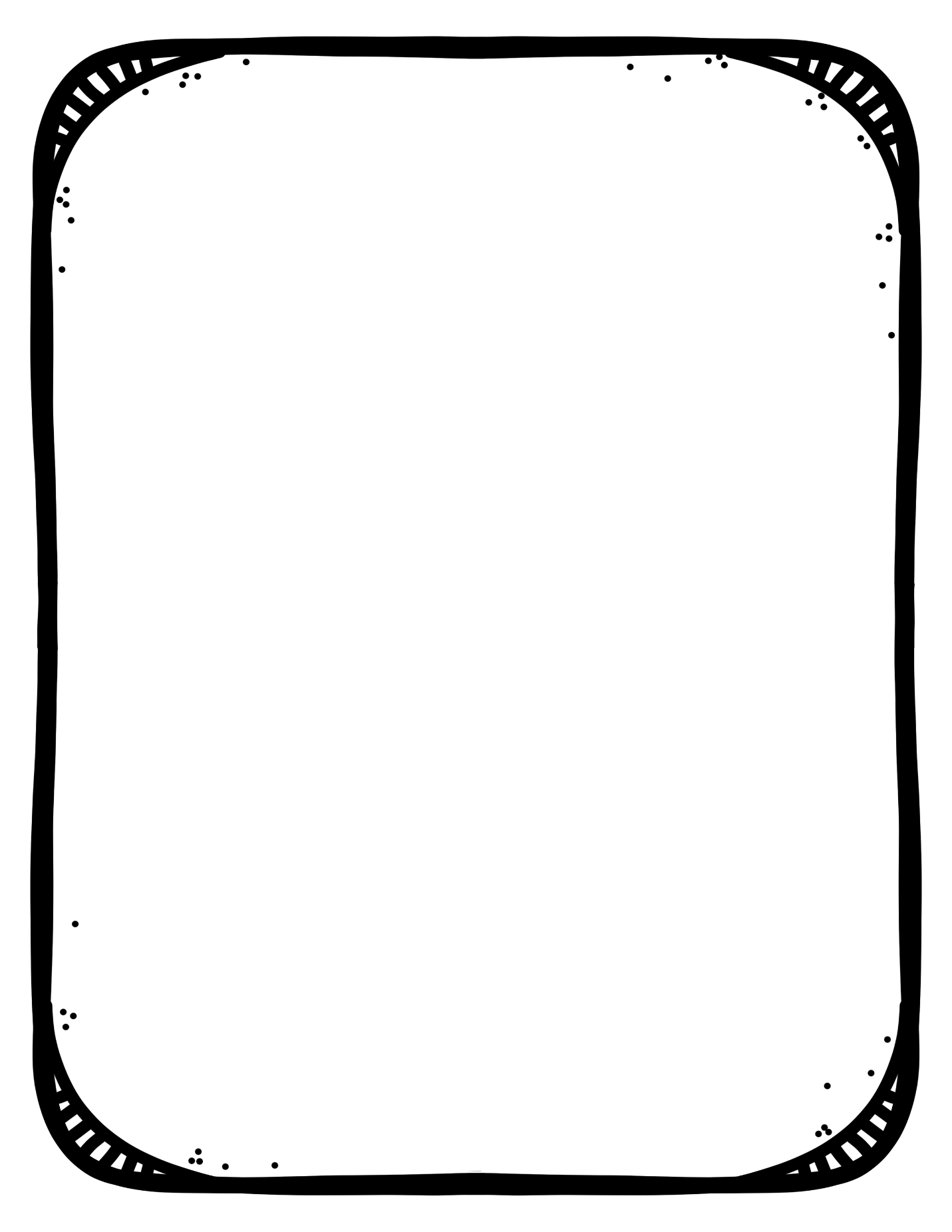                             Looking		        Not Looking1. pattern                      _________________     ________________2. increasing                 _________________     ________________3. decreasing               _________________     ________________4. repeating                  _________________     ________________5. leader                        _________________     ________________         6. vote                            _________________     ________________7. ballot                          _________________     ________________8. elect                           _________________     ________________9. democracy                _________________     ________________        10. anarchy                    _________________     ________________11. opposition                _________________     ________________12. Chief                         _________________     ________________13. Mayor                       _________________     ________________14. Premier                     _________________     ________________15. Prime Minister           _________________     ________________Your second spelling quiz will be on Friday, Nov. 1st(I won’t make you do a quiz on Halloween ;))Spelling List #2                            Looking		        Not Looking1. number                     _________________     ________________2. value                         _________________     ________________3. expand                     _________________     ________________4. message                   _________________     ________________5. pictures                     _________________     ________________6. facial                       _________________     ________________7. body                        _________________     ________________8. colour                       _________________     ________________Your first spelling quiz will be on Thursday, November. 13th (No school on Day 2)